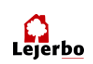 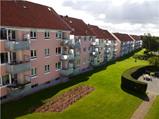  Bestyrelses møde d. 21. februar 2019 Lejerbo afd. 004-0 Møllebakken		Hillerød d. 10-02-2019Formand. 		 Henning ThelinMedlem.  		 Marianne KehlerMedlem.		         	 Lene BendtsenSuppleant.		 Julie StocklundSuppleant. 		 Aage SchultzLokalinspektør.		 Morten Pedersen      Møde d. 21-02-2019 kl. 16:00Mødet afholdes på lokalinspektørens kontorDagsordenPKT. 0  	Godkende referat fra sidste møde PKT. 1	Evaluering af afdelingsmødet, kan vi gøre det bedrer eller er det ok.PKT. 2	Tørrerum opslag på døre, rengøring, koste.PKT. 3	Sommer udflugtPKT. 4	Problemer med fugle i blok D vinduer mod vejen bygger reder i udhænget eller taget.PKT. 5	Orientering ved lokalinspektøren.PKT. 6	Økonomi ved lokalinspektørenPKT. 7	To Do Liste	 Vedr. afd. 004-0 MøllebakkenUdvendig lys på blok C og E, er tændt i de lyse timer.  Jeg taler med Wirework om dette.Justering af lys på trappeopgange, så det ikke tænder når man går i gangen i lejlighederne. Jeg taler med Wirework om dette.Maling af gavle hvor malingen skaller af. Tilbud fra males afventet, kommer efter sommerferien.Opsætning af parkering forbudt skilte Venter på tilladelse fra kommunenCykelstativer i cykelskurer. Den arbejder vi på, men de er ikke lige til at finde et stativ der ikke rager for langt ud i rummet.Græsrobot i sandgrav? Vi ser om vi kan rykke trådenLøse tagsten mellem mur og tagrende ud for køkkenvindue i nr. 27 2. tv. Den skal vi have set på snarest muligt.Kontrol af legeplads, 3 påtalerPKT. 8	Nyt bestyrelsesmøde, dato aftalesPKT. 9	EventueltMed Venlig HilsenHenning ThelinFormand afd. 004-0 Møllebakken